Produktspesifikasjon forBeredskapsveg (923)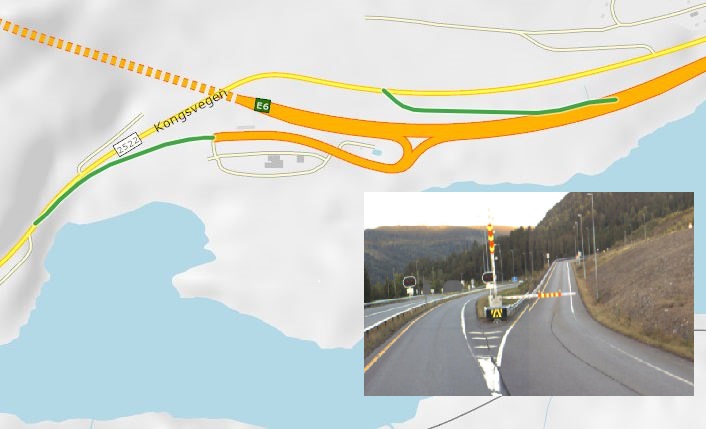 Figur 1	Beredskapsveg mellom E6 og fv. 2522 ved Øyertunnelen 
(Foto: Fra Vegkart og vegbilder, Statens vegvesen)InnledningDette er en produktspesifikasjon for vegobjekttypen Beredskapsveg i NVDB. Produktspesifikasjon er oppdatert i henhold til Datakatalogversjon 2.33.Sist oppdatert dato: 2023.07.13.Om vegobjekttypen Tabell 2-1 gir generell informasjon om vegobjekttypen hentet fra Datakatalogen.Tabell 2-1	Informasjon om vegobjekttypenBruksområder Tabell 3-1 gir oversikt over viktige bruksområder for NVDB-data. Det er markert hvilke av disse som er aktuelt for denne vegobjekttypen. I noen tilfeller er det gitt mer utfyllende informasjon.Tabell 3-1	Oversikt over bruksområderRegistreringsregler med eksemplerRegistreringsreglerNedenfor presenteres regler for registrering av data knyttet til gjeldende vegobjekttype. For noen regler er det i kolonne til høyre referert til utfyllende eksempler.Eksempler Beredskapsveg E16 Bagn i Sør-Aurdal kommuneEgenskapstype Bruksområde = DriftsåpningEgenskapstype Bruksområde = BeredskapsferjestrekningEgenskapstype Bruksområde = SykkelruteRelasjoner Vegobjekttypen har ingen relasjoner til andre vegobjekttyper i NVDB.EgenskapstyperI det følgende beskrives egenskapstyper tilhørende aktuell vegobjekttype. Vi skiller på standard egenskapstyper og geometriegenskapstyper.Standard egenskapstyperEgenskapstyper som ikke er geometriegenskapstyper regnes som standard egenskapstyper. Disse gir utfyllende informasjon om vegobjektet. Tabell 6-1 gir oversikt over alle standard egenskapstypene tilhørende Beredskapsveg. Tabell 6-1	Oversikt over egenskapstyper med tilhørende tillatte verdierGeometriegenskapstyper (egengeometri)Vegobjekttypen har ikke geometriegenskapstyper (egengeometri).UML-modellRelasjoner (mor-datter)UML-diagram viser relasjoner til andre vegobjekttyper.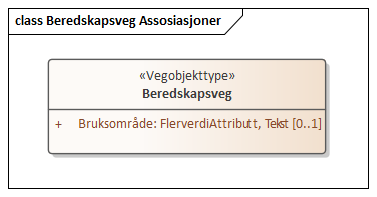 BetingelserUML-diagram viser egenskaper med betingelser.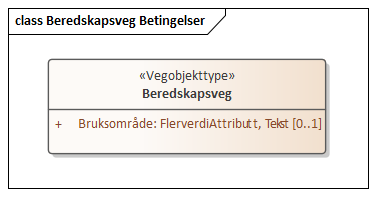 Tillatte verdierUML-diagram viser egenskaper med tillatte verdier.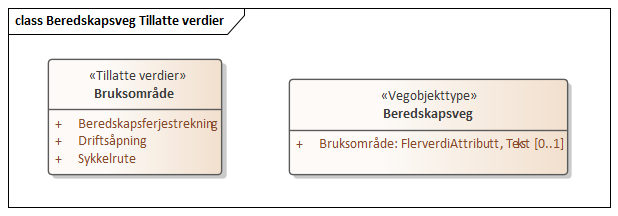 Navn vegobjekttypeBeredskapsvegDefinisjonVegstrekning som ikke er åpen for allmenn trafikk. Åpnes for å lede trafikk til en annen veg når hovedvegen stenges.Representasjon i vegnettetStrekningKategoritilhørighetKategori 1 - Nasjonale data 1SideposisjonsrelevantNeiKjørefeltrelevantNeiKrav om morobjektNeiKan registreres på konnekteringslenkeJaBruksområdeRelevantUtfyllende informasjonNTP - OversiktsplanleggingVegnett - navigasjonXStatistikk BeredskapXSikkerhetITSVTS – InfoXKlima – MiljøVegliste – framkommelighetXDrift og vedlikeholdXAnnet bruksområdeNr.Nr.RegelEks.1GenereltaEn forekomst av vegobjekttypen Beredskapsveg i NVDB gjenspeiler en strekning i vegnettet som ikke er åpen for allmenn trafikk, men som åpnes for å lede trafikken over til en annen veg når hovedvegen stenges for trafikk. Eksempler i kapittel 4.2 viser ulike varianter av Beredskapsveg og hvordan disse skal registreres.4.2.12Omfang – hva skal registreresaAlle beredskapsveger knyttet til vegnettet skal registreres i NVDB.3Forekomster – oppdeling ved registreringaEn Beredskapsveg skal registreres som ett vegobjekt med en NVDBID. 4EgengeometriaVegobjekttypen Beredskapsveg skal ikke ha egengeometri.5EgenskapsdataaDet framkommer av oversikten i kapittel 6.1 hvilke egenskapstyper som kan angis for denne vegobjekttypen. Her framkommer det også hvilken informasjon som er absolutt påkrevd (1), påkrevd (2), betinget (3) og opsjonell (4). I kapittel 7.3 finnes UML-modell som gir oversikt over egenskaper og tilhørende tillatte verdier.4.2.24.2.34.2.46RelasjoneraVegobjekttypen Beredskapsveg har ingen relasjoner til andre vegobjekttyper i NVDB.7Lignende vegobjekttyper i Datakatalogena8Stedfesting til vegnettet i NVDB aBeredskapsveg stedfestes normalt kun på Sideanleggsdel (919), men kan i noen tilfeller også benyttes på andre deler av vegnettet.Eksempelet viser Beredskapsveg tilknyttet E16 i Bagn i Sør-Aurdal kommune. Denne strekningen benyttes når Bagnskleivtunnelen stenges for trafikk, og trafikken ledes over på fylkesvegen (gammel E16).Eksempelet viser Beredskapsveg tilknyttet E16 i Bagn i Sør-Aurdal kommune. Denne strekningen benyttes når Bagnskleivtunnelen stenges for trafikk, og trafikken ledes over på fylkesvegen (gammel E16).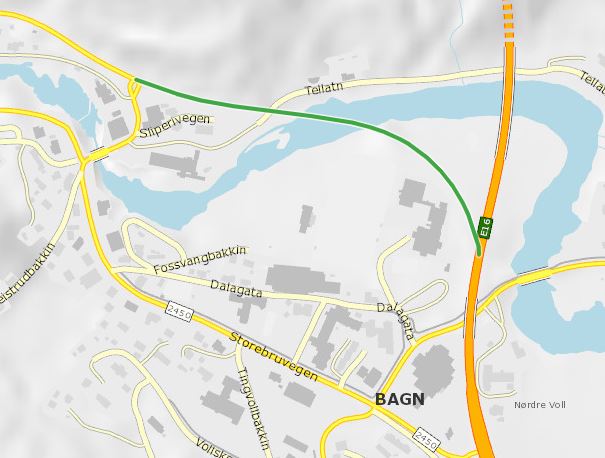 EGENSKAPSDATA:- Bruksområde = DriftsåpningFoto: Vegkart, Statens vegvesenEGENSKAPSDATA:- Bruksområde = DriftsåpningEksempelet viser en beredskapsveg tilknyttet E6 ved Biri i Gjøvik kommune. Strekningen benyttes når E6 stenges for trafikk og trafikken ledes over på fv. 2538.Eksempelet viser en beredskapsveg tilknyttet E6 ved Biri i Gjøvik kommune. Strekningen benyttes når E6 stenges for trafikk og trafikken ledes over på fv. 2538.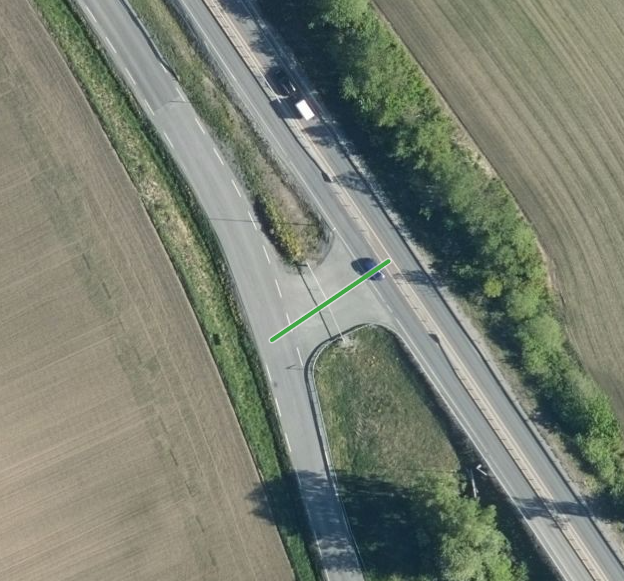 EGENSKAPSDATA- Bruksområde = DriftsåpningFoto: Vegkart, Statens vegvesen EGENSKAPSDATA- Bruksområde = DriftsåpningEksempelet viser beredskapsferjestrekning for E39 fra Valevåg - Skjærsholmane. Strekningen benyttes når E39 Bømlafjordtunnelen stenges for trafikk.Eksempelet viser beredskapsferjestrekning for E39 fra Valevåg - Skjærsholmane. Strekningen benyttes når E39 Bømlafjordtunnelen stenges for trafikk.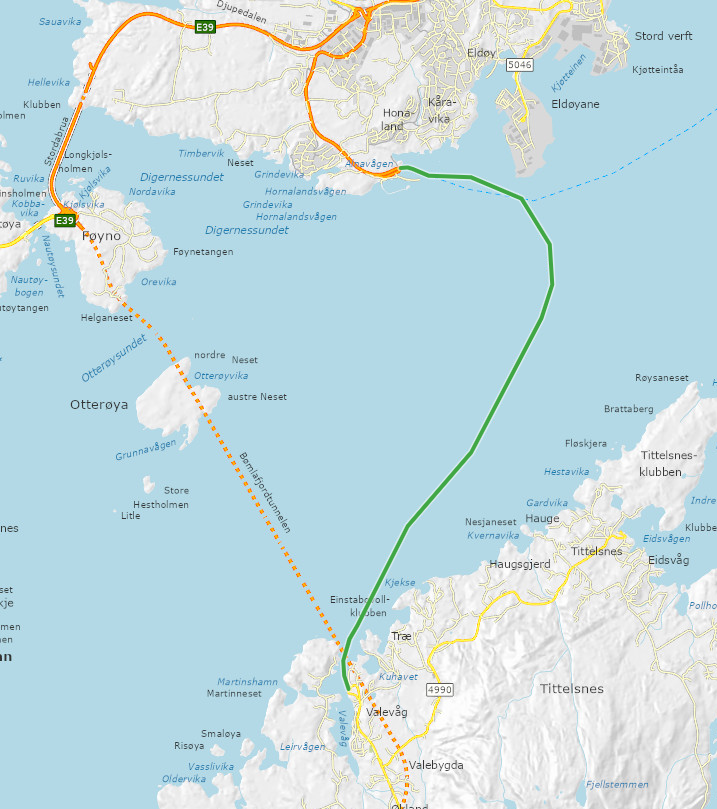 EGENSKAPSDATA:- Bruksområde = BeredskapsferjestrekningFoto: Vegkart, Statens vegvesenEGENSKAPSDATA:- Bruksområde = BeredskapsferjestrekningEksempelet viser beredskapveg for E16 i Begnadalen i Sør-Aurdal. Strekningen benyttes når E16 Bergsundtunnelen stenges for trafikk. Beredskapsvegen benyttes også for gående og syklende da det er forbudt for gående og syklende i tunnelen.Eksempelet viser beredskapveg for E16 i Begnadalen i Sør-Aurdal. Strekningen benyttes når E16 Bergsundtunnelen stenges for trafikk. Beredskapsvegen benyttes også for gående og syklende da det er forbudt for gående og syklende i tunnelen.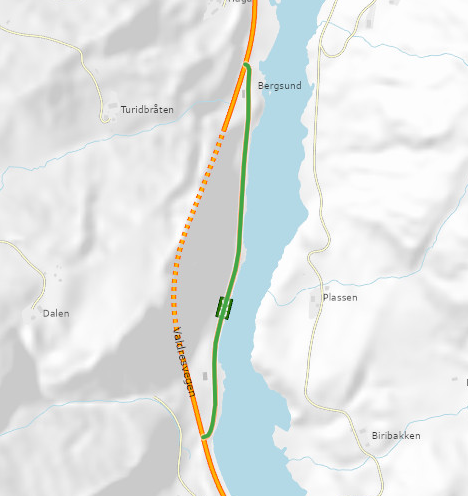 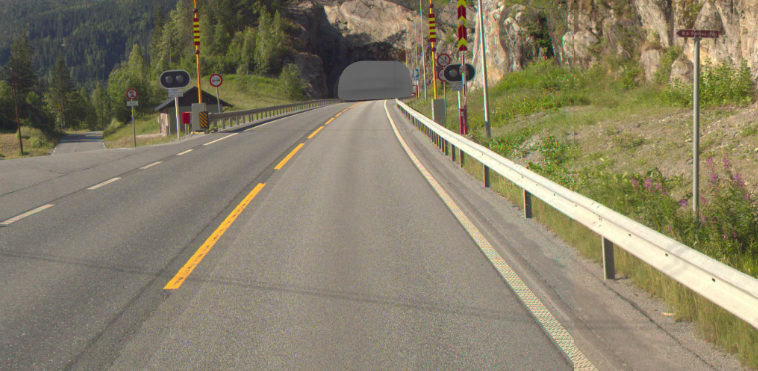 EGENSKAPSDATA:- Bruksområde = SykkelruteFoto: Vegkart og Vegbilde, Statens vegvesenEGENSKAPSDATA:- Bruksområde = SykkelruteEgenskapstypenavnTillatt verdiDatatypeViktighetBeskrivelseIDBruksområdeFlerverdiAttributt, Tekst4: OpsjonellAngir hvilket bruksområde beredskapsvegen i hovedsak benyttes til.12599• SykkelruteBenyttes der beredskapsveg utenfor tunnel også skal benyttes som sykkelrute der sykling i tunnel er forbudt. Dette kan også være aktuelt utenom tunnel.21732• DriftsåpningÅpning i rekkverk eller eget sideanlegg for å lede trafikk igjennom når hovedveg blir stengt.21733• BeredskapsferjestrekningBenyttes der ferjestrekningen kun er i bruk i beredskapssammenheng.21734